ГОСТ Р 52160-2003НАЦИОНАЛЬНЫЙ СТАНДАРТ РОССИЙСКОЙ ФЕДЕРАЦИИАВТОТРАНСПОРТНЫЕ СРЕДСТВА,
ОСНАЩЕННЫЕ ДВИГАТЕЛЯМИ
С ВОСПЛАМЕНЕНИЕМ ОТ СЖАТИЯДымность отработавших газов
Нормы и методы контроля при оценке технического
состоянияГОССТАНДАРТ РОССИИМоскваПредисловие1 РАЗРАБОТАН Федеральным государственным унитарным предприятием «Государственный научно-исследовательский институт автомобильного транспорта» (НИИАТ) Министерства транспорта Российской Федерации2 ВНЕСЕН Техническим комитетом по стандартизации ТК 315 «Эксплуатация автомобильного транспорта и автотранспортные услуги»3 УТВЕРЖДЕН И ВВЕДЕН В ДЕЙСТВИЕ Постановлением Госстандарта России от 18 декабря 2003 г. № 375-ст4 Настоящий стандарт соответствует «Соглашению о принятии единообразных условий для периодических технических осмотров колесных транспортных средств и о взаимном признании таких осмотров», принятому в Вене в 1997 г., а также требованиям ГОСТ Р 41.24-2003 (Правила ЕЭК ООН № 24) «Единообразные предписания, касающиеся: I. сертификации двигателей с воспламенением от сжатия в отношении дымности; II. сертификации автотранспортных средств в отношении установки на них двигателей с воспламенением от сжатия, сертифицированных по типу конструкции; III. сертификации автотранспортных средств с двигателями с воспламенением от сжатия в отношении дымности; IV. измерения мощности двигателей» в части дымности сертифицированных автомобилей в режиме свободного ускорения.Стандарт гармонизирован с Директивой 96/96 ЕС «О принятии единообразных предписаний для стран - членов Сообщества в отношении технического надзора транспортных средств и прицепов» и Директивой 72/306/ЕЕС «О принятии единообразных предписаний стран - членов Сообщества в отношении мер снижения выбросов вредных веществ двигателей с воспламенением от сжатия на транспортных средствах»5 ВВЕДЕН ВПЕРВЫЕ6 ПЕРЕИЗДАНИЕ. Июль 2005 г.СодержаниеГОСТ Р 52160-2003НАЦИОНАЛЬНЫЙ СТАНДАРТ РОССИЙСКОЙ ФЕДЕРАЦИИАВТОТРАНСПОРТНЫЕ СРЕДСТВА,
ОСНАЩЕННЫЕ ДВИГАТЕЛЯМИ С ВОСПЛАМЕНЕНИЕМ ОТ СЖАТИЯДымность отработавших газов
Нормы и методы контроля при оценке технического состоянияMotor vehicles, equipped with compression ignition engines.
Visible pollutants.
Norms and methods of the control for estimation of technical conditionДата введения 2005-01-011 Область примененияНастоящий стандарт устанавливает нормы и методы измерения видимых загрязняющих веществ отработавших газов (далее - дымность) в режиме свободного ускорения для автотранспортных средств категорий М1, М2, М3, N1, N2, N3, находящихся в эксплуатации, которые оснащены двигателями с воспламенением от сжатия (далее - автомобилей).2 Нормативные ссылкиВ настоящем стандарте использована ссылка на ГОСТ Р 41.24-2003 (Правила ЕЭК ООН № 24) Единообразные предписания, касающиеся:I. сертификации двигателей с воспламенением от сжатия в отношении дымности;II. сертификации автотранспортных средств в отношении установки на них двигателей с воспламенением от сжатия, сертифицированных по типу конструкции;III. сертификации автотранспортных средств с двигателями с воспламенением от сжатия в отношении дымности;IV. измерения мощности двигателей.3 Термины и определенияВ настоящем стандарте применяют следующие термины с соответствующими определениями и обозначениями:3.1 свободное ускорение: Увеличение оборотов двигателя автомобиля от минимальной до максимальной частоты вращения без внешней нагрузки при перемещении педали управления подачей топлива (далее - педали) до упора.3.2 максимальная частота вращения пmax, мин-1: Ограниченная регулятором частота вращения вала двигателя в режиме холостого хода при нажатой до упора педали.3.3 минимальная частота вращения nmin, мин-1: Частота вращения вала двигателя в режиме холостого хода при отпущенной педали.3.4 дымомер: Прибор, предназначенный для непрерывного измерения k и N. Характеристики, которым должен соответствовать дымомер, приведены в приложении И к ГОСТ Р 41.24.3.5 эффективная база дымомера L, м: Длина траектории лучей света при их прохождении через отработавший газ, заполнивший рабочую трубу дымомера в условиях измерения. Значение L определяют в соответствии с И.4 приложения И к ГОСТ Р 41.24 и указывают на дымомере.3.6 пробоотборная система: Устройство для подачи отработавших газов из выпускной трубы автомобиля в измерительную камеру дымомера, изготовленное в соответствии с приложением К к ГОСТ Р 41.24.3.7 коэффициент поглощения света k, м-1: Значение дымности, измеренное дымомером по основной шкале индикатора с диапазоном от 0 до ∞.3.8 коэффициент ослабления света N, %: Значение дымности, измеренное дымомером по вспомогательной линейной шкале индикатора с диапазоном от 0 до 100 %.3.9 дымность отработавших газов в режиме свободного ускорения Хм, м-1: Максимальное значение коэффициента поглощения (см. приложение Б), измеренное в режиме свободного ускорения.3.10 результат измерения дымности в режиме свободного ускорения Хм, м-1: Среднеарифметическое значение четырех последних измерений Хм, полученных в соответствии с 5.4.1 и 5.4.2.3.11 предельно допустимое значение дымности XL, м-1: Предельно допустимое значение коэффициента поглощения в режиме свободного ускорения, установленное для автомобиля в соответствии с 4.2 или 4.3.3.12 обкатка автомобиля: Пробег автомобиля, установленный предприятием-изготовителем для начального периода эксплуатации, в течение которого должны выполняться особые требования, изложенные в инструкции по эксплуатации автомобиля.3.13 автотранспортное средство, находящееся в эксплуатации: Автомобиль, прошедший регистрацию в установленном порядке.4 Нормы дымности4.1 Основным нормируемым параметром дымности является коэффициент поглощения света k, вспомогательным - коэффициент ослабления света N. При контроле дымности в эксплуатации могут использоваться дымомеры с линейной шкалой, отградуированной от 0 до 100 % ослабления света. Пересчет k в N для дымомера с L, равной 0,43 м, приведен в приложении А.4.2 Дымность обкатанных автомобилей в режиме свободного ускорения не должна превышать значение коэффициента поглощения XL, указанное в сообщении об официальном утверждении или в знаке официального утверждения, нанесенное на двигатель/автомобиль, в соответствии с приложениями А, Б к ГОСТ Р 41.24 или приложением 2 Директивы 72/306/ЕЕС. Дымность необкатанных автомобилей не должна превышать более чем на 0,5 м-1 значение коэффициента поглощения XL.4.3 Дымность Х1м автомобилей, не имеющих знака официального утверждения, не должна превышать в режиме свободного ускорения следующих значений:2,5 м-1 - для двигателей без наддува;3,0 м-1 - для двигателей с наддувом.5 Методы контроля5.1 Условия проведения испытаний5.1.1 Испытания проводят при температуре окружающего воздуха от 0 °С до 35 °С и давлении атмосферного воздуха от 92 до 105 кПа.5.1.2 Система выпуска, включая систему очистки отработавших газов от загрязняющих веществ, не должна иметь повреждений и быть недоукомплектованной.5.2 Требования к измерительной аппаратуре и пробоотборной системе5.2.1 Для измерения k и N следует применять дымомер, соответствующий требованиям приложения И к ГОСТ Р 41.24.5.2.2 Для измерения температуры масла в поддоне картера двигателя следует применять термометр с диапазоном 0 - 100 °С и погрешностью измерений не более ±2,5 % верхнего предела измерений.5.2.3 Для измерения частоты вращения коленчатого вала двигателя следует применять тахометр с диапазоном 0 - 6000 мин-1 и погрешностью измерений не более ±2,5 % верхнего предела измерений.5.2.4 Применяемые при испытаниях средства измерений должны быть поверены в установленном порядке и иметь действующие свидетельства о поверке.5.2.5 Для подвода отработавших газов из выпускной трубы автомобиля в измерительную камеру дымомера следует использовать пробоотборную систему, обеспечивающую отсутствие утечек газов и подсоса воздуха. Пробоотборная система должна соответствовать требованиям приложения К к ГОСТ Р 41.24.5.3 Подготовка к измерениям5.3.1 Устанавливают датчики температуры масла, охлаждающей жидкости и частоты вращения.5.3.2 Для определения температуры моторного масла или охлаждающей жидкости двигатель запускают и прогревают, используя нагрузочные режимы или многократное повторение циклов свободного ускорения. Температура должна быть в пределах, установленных предприятием-изготовителем, но не ниже 60 °С.Продолжительность работы прогретого двигателя в режиме холостого хода перед началом измерений должна быть не более 5 мин.5.3.3 Измеряют значения nmin и nmax, которые должны быть в пределах, установленных предприятием-изготовителем.5.3.4 Подготовку к измерению дымности на неподвижно стоящем автомобиле проводят в следующей последовательности:- заглушают двигатель (при его работе);- затормаживают автомобиль стояночной тормозной системой;- устанавливают противооткатные упоры под колеса ведущих мостов (для автобусов категории М3 и грузовых автомобилей категорий N2, N3);- устанавливают зонд для отбора отработавших газов из выпускной трубы в дымомер;- запускают двигатель;- устанавливают рычаг переключения передач (избиратель передач для автомобилей с автоматической коробкой передач - селектор) в нейтральное положение и включают сцепление.Примечание - При измерении дымности в помещении необходимо обеспечить вентиляцию этого помещения.5.4 Измерение дымности5.4.1 Измерение дымности в режиме свободного ускорения проводят в следующей последовательности:- при работе двигателя в режиме холостого хода на nmin равномерно перемещают педаль за 0,5 - 1,0 с до упора. Держат педаль в этом положении 2 - 3 с. Отпускают педаль и через 8 - 10 с приступают к выполнению следующего цикла;- циклы свободного ускорения повторяют не менее шести раз;- измеряют значения Хм на последних четырех циклах свободного ускорения по максимальному показанию дымомера;- измеренные значения Хм считают достоверными, если четыре последовательных значения не образуют убывающей зависимости и располагаются в зоне шириной 0,25 м-1;- определяют среднеарифметическое значение Х'м четырех последних измерений Хм, которое принимается за результат измерения.График изменения частоты вращения (n) и дымности (k) в процессе цикла свободного ускорения приведен в приложении Б.5.4.2 Дымность автомобилей с раздельной выпускной системой измеряют в каждой выпускной трубе. За результат измерения принимают максимальное среднеарифметическое значение Х'м, полученное в одной из выпускных труб.ПРИЛОЖЕНИЕ А
(справочное)Пересчет значений k в N (для дымомера с L, равной 0,43 м)ПРИЛОЖЕНИЕ Б
(справочное)Характерные формы графиков зависимости частоты вращения (n) и дымности (k) от времени (t) за единичный цикл свободного ускорения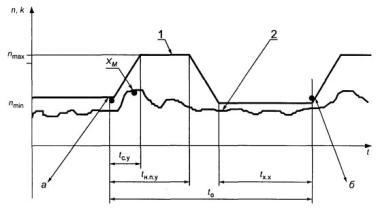 а - начало 1-го цикла свободного ускорения;б - окончание 1-го и начало 2-го цикла свободного ускорения1 - частота вращения коленчатого вала двигателя (n);2 - дымность отработавших газов двигателя (k);nmin - минимальная частота вращения;nmax - максимальная частота вращения;t0 - общее время одного цикла свободного ускорения (12 - 15 с);tс.у - время свободного ускорения от nmin до nmах (1 - 2 с);tн.п.у - время нажатой до упора педали (2 - 3 с);tx.x - время работы на nmin (8 - 10 с);Хм - максимальное значение дымности в режиме свободного ускорения1 Область применения2 Нормативные ссылки3 Термины и определения4 Нормы дымности5 Методы контроляПРИЛОЖЕНИЕ А (справочное) Пересчет значений k в N (для дымомера с L, равной 0,43 м)ПРИЛОЖЕНИЕ Б (справочное) Характерные формы графиков зависимости частоты вращения (n) и дымности (k) от времени (t) за единичный цикл свободного ускоренияk, м-10,00,10,20,30,40,50,550,60,65N, %0,048111520212324k, м-10,70,750,80,850,90,951,01,051,1N, %262829313234353638k, м-11,151,21,251,31,351,41,451,51,55N, %394042434445464749k, м-11,61,651,71,751,81,851,91,952,0N, %505152535455565758k, м-12,052,12,152,22,252,32,352,42,45N, %5959,5606162636464,465k, м-12,52,552,62,652,72,752,82,852,9N, %666767,3686969,3707171,3k, м-13,03,053,13,153,23,253,33,353,4N, %72,57373,6727575,37676,377k, м-13,453,53,553,63,653,73,753,83,85N, %77,37878,37979,28080,180,581k, м-13,93,954,04,054,14,154,24,25∞N, %81,381,78282,58383,383,784100Примечание - Пересчет значений N в k проводят по формуле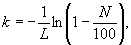 где k - коэффициент поглощения света, м-1;L - эффективная база дымомера, м;N - коэффициент ослабления света, %.Примечание - Пересчет значений N в k проводят по формулегде k - коэффициент поглощения света, м-1;L - эффективная база дымомера, м;N - коэффициент ослабления света, %.Примечание - Пересчет значений N в k проводят по формулегде k - коэффициент поглощения света, м-1;L - эффективная база дымомера, м;N - коэффициент ослабления света, %.Примечание - Пересчет значений N в k проводят по формулегде k - коэффициент поглощения света, м-1;L - эффективная база дымомера, м;N - коэффициент ослабления света, %.Примечание - Пересчет значений N в k проводят по формулегде k - коэффициент поглощения света, м-1;L - эффективная база дымомера, м;N - коэффициент ослабления света, %.Примечание - Пересчет значений N в k проводят по формулегде k - коэффициент поглощения света, м-1;L - эффективная база дымомера, м;N - коэффициент ослабления света, %.Примечание - Пересчет значений N в k проводят по формулегде k - коэффициент поглощения света, м-1;L - эффективная база дымомера, м;N - коэффициент ослабления света, %.Примечание - Пересчет значений N в k проводят по формулегде k - коэффициент поглощения света, м-1;L - эффективная база дымомера, м;N - коэффициент ослабления света, %.Примечание - Пересчет значений N в k проводят по формулегде k - коэффициент поглощения света, м-1;L - эффективная база дымомера, м;N - коэффициент ослабления света, %.Примечание - Пересчет значений N в k проводят по формулегде k - коэффициент поглощения света, м-1;L - эффективная база дымомера, м;N - коэффициент ослабления света, %.